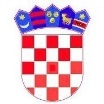 REPUBLIKA HRVATSKAKRAPINSKO ZAGORSKA ŽUPANIJA      OPĆINA VELIKO TRGOVIŠĆE             OPĆINSKO VIJEĆE				 KLASA: 021-01/20-01/33 			 	                                                        UR.BROJ: 2197/05-20-05-2				   Veliko Trgovišće, 17.12.2020.g.      				Na temelju članka 96. Zakona o financiranju političkih aktivnosti, izborne promidžbe i referenduma   („Narodne novine“ broj:29/19. i 98/19.), članka 7. Zakonu o financiranju političkih aktivnosti i izborne promidžbe  („Narodne novine“ broj: 24/11., 61/11., 27/13.,48/13.-proč.tekst, 2/14. Odluka USRH,, 96/16.  i 70/17.). i članka 35. Statuta  općine Veliko Trgovišće  («Službeni glasnik Krapinsko-zagorske županije» broj:   23/09, 8/13, 6/18. i 11/20.-proč.tekst, 17/20.) Općinsko vijeće općine Veliko Trgovišće  na 22. sjednici  održanoj  17. prosinca 2020. godine donijelo jeO  D  L  U  K  Uo raspoređivanju sredstava za redovitogodišnje financiranje političkih stranaka i članova predstavničkog tijela izabranih s liste grupe biračaČlanak 1.	Ovom se odlukom uređuje  način rasporeda sredstava za redovito godišnje financiranje političkih stranaka i  članova predstavničkog tijela izabranih s liste grupe birača u 2021. godini, koji su zastupljeni u Općinskom vijeću općine Veliko Trgovišće. Članak 2.	Pravo na redovito  godišnje financiranje u 2021.g.iz sredstava Proračuna općine Veliko Trgovišće imaju političke stranke koje imaju člana u Općinskom vijeću i članovi predstavničkog tijela izabrani s liste grupe birača.Članak 3.	Sredstva za redovito godišnje financiranje osiguravaju se u Proračunu Općine, a    raspoređuju  na način da se utvrdi jednaki iznos sredstava za svakog vijećnika u  Općinskom  vijeću tako da pojedinoj političkoj stranci pripadaju sredstva razmjerna broju njezinih vijećnika u trenutku konstituiranja  Općinskog  vijeća.	 Za svakoga izabranog vijećnika podzastupljenog spola, političkim strankama i članovima predstavničkog tijela izabrani s liste grupe birača  pripada i pravo na naknadu u visini od 10% iznosa predviđenog po svakom  vijećniku, utvrđenog člankom  4. stavak 1. alineja 5.  ove Odluke.   Članak 4. Iznos sredstava koji pripadaju pojedinoj političkoj stranci za pojedinog vijećnika i pojedinačno vijećnicima izabranim s liste grupe birača iznosi  2.000,00 kn,  za vijećnika podzastupljenog spola  iznosi 2.200,00 kn, slijedom čega visina sredstava koja u 2021. godini pripadaju  korisnicima   utvrđuje se kako slijedi:	- ukupni iznos osiguranih sredstava u Proračunu –   26.600,00 kn	- ukupni broj vijećnika 13	- broj vijećnika podzastupljenog spola (žene) – 3	- broj vijećnika izabranih s  liste grupe birača  - 8	- pripadajući   iznos sredstava  za   2021.g.	          - vijećnici izabrani s liste grupe birača :1.  Ljiljana Vranić,    		 		2.200,00 kn2. Zdravko Halambek,	  		2.000,00 kn3. Damir Jakopčević, 		  		2.000,00 kn4. Robert Špoljar, 		  		2.000,00 kn5. Ana Bartol, 		  		2.200,00 kn6. Matija Bogović, 		  		2.000,00 kn7. Damir Oborovečki,		 		2.000,00 kn8. Anica Tresk,		 		2.200,00 kn                      		-  Socijaldemokratska partija Hrvatske  		2.000,00 kn		-  Hrvatska   demokratska zajednica      		4.000,00 kn		-  Hrvatska stranka umirovljenika           		2.000,00 kn		- “Bandić Milan 365 – stranka rada i solidarnosti    2.000,00  kn.Članak 5.	Obvezuje se Jedinstveni upravni odjel  općine V.Trgovišće da iznos sredstava iz članka 4. ove Odluke u jednakim iznosima  tromjesečno doznačuje na žiroračun pojedine političke stranke odnosno vijećnika.Članak 6.	Ova Odluka objavit će se u Službenom glasniku Krapinsko zagorske županije a primjenjuje se od 01.01.2021.g.								PREDSJEDNIK							      OPĆINSKOG VIJEĆA							        Zlatko Žeinski,dipl.oec